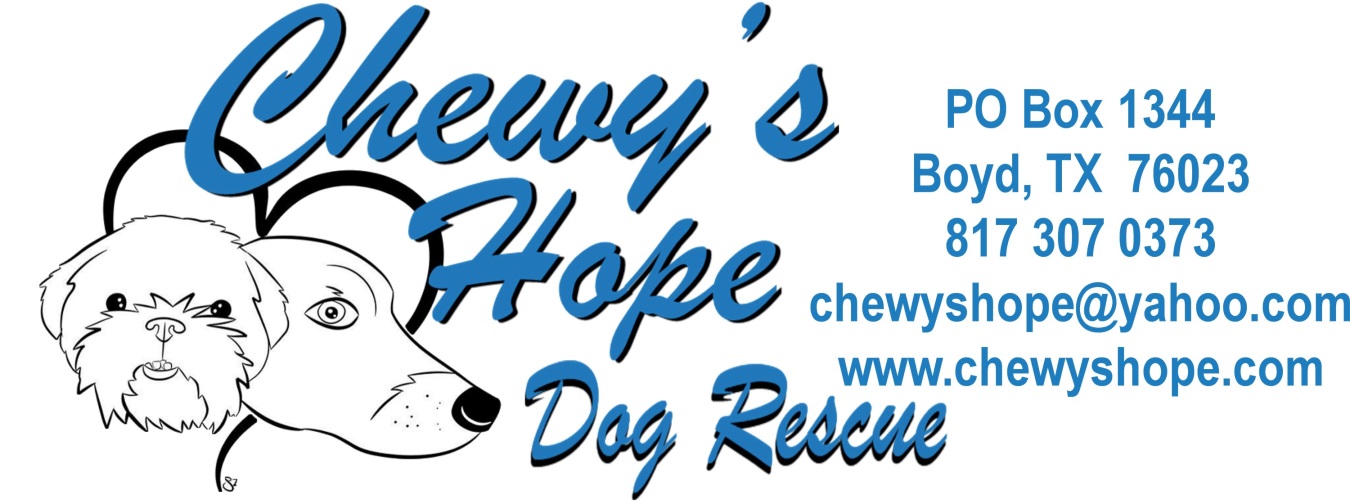 ADOPTION APPLICATIONThank you for contacting CHEWY’S HOPE about adopting a new member of your family. We would love to match you with a great rescue dog. Our goal is to get dogs out of kill shelters, off chains, out of pens, and into responsible, loving, permanent homes. Please fill out this form so that we may find out more about you and your family, so that both you and your dog may find the right fit.
Please Note:  We are committed to matching the right dog to the right family so all will have many happy years together. Our adoption process includes the completion of an application, possible home visit, veterinary reference, adoption fee and contract.Our adoption fees are: (all dogs are fully vetted)$175 for dogs under 6 years $150 for dogs 6 years and overAdopter has 48 hours to take the dog to a vet and dog can be returned to the rescue and fees returned with veterinarian verification the dog is unhealthy.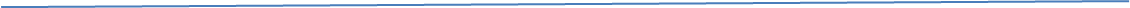 All YES and NO responses and Items in red must be filled in to facilitate the application process so we can let you know your status as soon as possible.  This information will help us make the best match for you and your Chewy’s Hope Adoptable dog. For you convenience, there are drop down menus for some of your answers.
Today's Date List any Specific Dogs you are interested in: 
How did you hear about CHEWY’S HOPE?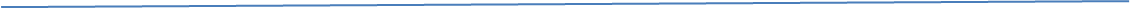 PERSONAL INFORMATIONName     Street Address     City       State    ZIP      Cell #       Home Phone #   Email  Your Age:    Spouse/Roomate Name   Spouse/Roomate Age    Do you have any children? If so, how many children, what are their ages, and boys or girls?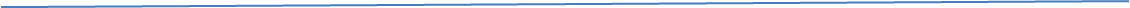 REFERENCESWhom may we contact for a personal reference?  Phone  Who is your current Veterinarian? Phone What is your Veterinarian's Address?  Phone   PET PREFERENCESWhy do you want a dog?What research have you done on dogs and dog breeds?What are you looking for in a dog: sex, age, breed, color?PERSONAL PET INFORMATIONDo you currently have pets? If so, list breed, age, sex and temperament (alpha or submissive).
Are your current dogs up to date on vaccine?  (Rabies)YES       DATE OF VACCINATION         NO    Why not?  Are your current dogs microchipped?   YES         NO  Are these pets on heartworm prevention?   YES                  NO   If so, what brand  HOME QUESTIONSIs your yard securely fenced?   YES            NO   How high is your fence?If your fence is multiple heights, please describe below.What type of fence do you have?What size is your yard? Describe where you live Will your gates be locked to protect your dog?  YES            NODo you rent?  YES             NO If so, please provide the name and phone number of landlord.If you do rent and the name and phone number or landlord are not submitted on the application, this will delay the processing time. Please fill out all information and check with your landlord before starting the process.Would you ever give your dog up? If so, why?*GENERAL INFORMATIONHave you ever adopted a dog from a rescue?   YES                 NO 
If YES, from which rescue.

Where is that dog now?
If you ever had to surrender your dog for any reason, do you promise to return it back to CHEWY’S HOPE and not take it upon yourself to re-home the dog?How many adults are in your household on a daily basis?What hours would the dog be alone?Where would the dog stay when no one is home?Where would the dog stay when someone is home?Where would the dog stay when the family is out of town?Do you crate your pets?   YES                  NO  How will you and your family spend time with the dog?Would you be willing to take your dog to obedience classes?    YES                NO  If no, why?SIGNATURE                                                           Date   
Thank you for filling out our application.  You will be contacted after your application is processed.  Please feel  free to contact us anytime.  

This application may be filled in on line and saved.  It can either be electronically submitted to chewyshope@yahoo.com.  or mailed to: Chewy’s HopePO Box 1344Boyd, TX 76023

